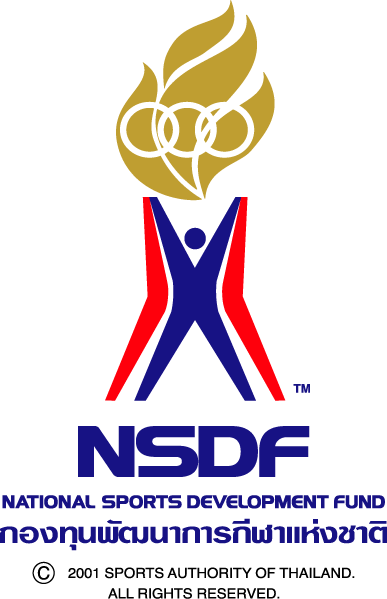 แบบประวัติ
กรรมการผู้ทรงคุณวุฒิในคณะกรรมการบริหารกองทุนพัฒนาการกีฬาแห่งชาติ    
                 
1. รายละเอียดส่วนบุคคล
 	หมายเลขบัตรประจำตัวประชาชน 
 	ชื่อ นาย/นาง/นางสาว/อื่น ๆ .....................................................ชื่อสกุล .........................................................
 	ภาษาอังกฤษ (ตัวพิมพ์) .....................................................................................................................................
 	วัน เดือน ปีเกิด........................................................อายุ.................ปี...................เดือน ในวันยื่นแบบประวัติ
 	เชื้อชาติ.................................สัญชาติ.............................................ศาสนา........................................................
 	สถานภาพ   (    ) โสด  (   )สมรส (ชื่อคู่สมรส).................................................................(    ) อื่น ๆ............. 	ที่อยู่ตามทะเบียนบ้าน
 	บ้านเลขที่....................................................ซอย...........................................ถนน............................................
 	แขวง/ตำบล.............................................................เขต/อำเภอ......................................................................
 	จังหวัด.....................................................................รหัสไปรษณีย์................................................................... 	ที่อยู่ปัจจุบัน    (    ) เช่นเดียวกับที่อยู่ตามทะเบียนบ้าน   (    ) อื่น ๆ (โปรดระบุ)
 	บ้านเลขที่....................................................ซอย...........................................ถนน............................................
 	แขวง/ตำบล.............................................................เขต/อำเภอ......................................................................
 	จังหวัด.....................................................................รหัสไปรษณีย์................................................................... 	สถานที่ที่สามารถติดต่อได้สะดวก (   ) ที่อยู่ตามทะเบียนบ้าน (   ) ที่อยู่ปัจจุบัน (   ) อื่น ๆ (โปรดระบุ)
  	บ้านเลขที่....................................................ซอย...........................................ถนน............................................
 	แขวง/ตำบล.............................................................เขต/อำเภอ......................................................................
 	จังหวัด.....................................................................รหัสไปรษณีย์...................................................................
    โทรศัพท์ : ……………………………………………………… โทรสาร : ………………………………………………………………
 	โทรศัพท์เคลื่อนที่ : ………………………………………….. E –mail : …………………………………………………………….
    Line : ………………………………………………………….. 	ข้อมูลที่เปิดเผยได้เพื่อสะดวกในการติดต่อ
    (    ) โทรศัพท์เคลื่อนที่  (    ) โทรศัพท์ที่ทำงาน   (    )โทรศัพท์บ้าน  (   ) E-Mail   (    ) Line


 	ตำแหน่งงานหน้าที่หรืออาชีพปัจจุบัน
 	ตำแหน่ง...............................................................................................................................................
 	ดำรงตำแหน่งตั้งแต่............................................................ถึงวันที่สมัคร รวม....................ปี...............เดือน
 	ชื่อองค์กร/หน่วยงาน ..................................................................................................................................
 	ที่ตั้งหน่วยงาน .............................................................................................................................................
    .....................................................................................................................................................................
    โทรศัพท์ : ………………………………………………………….โทรสาร :…………………………………………………………..  	ตำแหน่ง................................................................................................................................................
 	ดำรงตำแหน่งตั้งแต่............................................................ถึงวันที่สมัคร รวม....................ปี...............เดือน
 	ชื่อองค์กร/หน่วยงาน ..................................................................................................................................
 	ที่ตั้งหน่วยงาน .............................................................................................................................................
    .....................................................................................................................................................................
    โทรศัพท์ : ………………………………………………………….โทรสาร :…………………………………………………………..	ตำแหน่ง................................................................................................................................................
 	ดำรงตำแหน่งตั้งแต่............................................................ถึงวันที่สมัคร รวม....................ปี...............เดือน
 	ชื่อองค์กร/หน่วยงาน ..................................................................................................................................
 	ที่ตั้งหน่วยงาน .............................................................................................................................................
    .....................................................................................................................................................................
    โทรศัพท์ : ………………………………………………………….โทรสาร :…………………………………………………………..	ตำแหน่ง................................................................................................................................................
 	ดำรงตำแหน่งตั้งแต่............................................................ถึงวันที่สมัคร รวม....................ปี...............เดือน
 	ชื่อองค์กร/หน่วยงาน ..................................................................................................................................
 	ที่ตั้งหน่วยงาน .............................................................................................................................................
    .....................................................................................................................................................................
    โทรศัพท์ : ………………………………………………………….โทรสาร :…………………………………………………………..    ( ในกรณีมีการบริหารองค์กร/หน่วยงานหลายแห่งให้จัดเอกสารประกอบเพิ่มเติม)
2. สุขภาพ 
 	(    ) สุขภาพอนามัยสมบูรณ์
    (    ) กรณีมีโรคประจำตัว (โปรดระบุ)........................................................................................................3. รายละเอียดการศึกษาและการอบรมที่เกี่ยวข้องและเป็นประโยชน์ต่อการดำเนินงานของทุนหมุนเวียน
 	3.1 ประวัติการศึกษา (เรียงลำดับจากวุฒิการศึกษาขึ้นสูงสุดในขั้นต่ำสุด)	3.2 การอบรมที่เกี่ยวข้องและเป็นประโยชน์ต่อการดำเนินงานของทุนหมุนเวียน
4.  ประวัติและประสบการณ์การทำงานการเป็นผู้บริหารองค์กรของภาครัฐหรือภาคเอกชนที่มีขนาด	เทียบเท่าองค์กรของภาครัฐ หรือ เป็นนักวิชาการหรือนักวิจัย ย้อนหลังไม่เกิน 2 ปี (โปรดระบุให้	ครบถ้วน)
  	(1)  หน่วยงาน/บริษัท/องค์กร......................................................................................................................
 		ลักษณะงานขององค์กร .......................................................................................................................
 		.............................................................................................................................................................                                                                                                                                                             
  		โทรศัพท์ : …………………………………………………..โทรสาร : ………………………………………………………..
 	      	ตำแหน่ง................................................................เทียบเท่าระดับ.......................................................
          ระยะเวลาการดำรงตำแหน่งตั้งแต่ ........./........../.........ถึง ............./........../........ รวม......ปี......เดือน
 	(2)  หน่วยงาน/บริษัท/องค์กร......................................................................................................................
 		ลักษณะงานขององค์กร .......................................................................................................................
 		.............................................................................................................................................................                                                                                                                                                             
  		โทรศัพท์ : …………………………………………………..โทรสาร : ………………………………………………………..
 	      	ตำแหน่ง................................................................เทียบเท่าระดับ.......................................................
          ระยะเวลาการดำรงตำแหน่งตั้งแต่ ........./........../.........ถึง ............./........../........ รวม......ปี......เดือน
 	 (3)  หน่วยงาน/บริษัท/องค์กร......................................................................................................................
 		ลักษณะงานขององค์กร .......................................................................................................................
 		.............................................................................................................................................................                                                                                                                                                             
  		โทรศัพท์ : …………………………………………………..โทรสาร : ………………………………………………………..
 		ตำแหน่ง................................................................เทียบเท่าระดับ.......................................................
          ระยะเวลาการดำรงตำแหน่งตั้งแต่ ........./........../.........ถึง ............./........../........ รวม......ปี......เดือน5. ท่านเคยถูกสอบสวนหรืออยู่ระหว่างการสอบสวนความผิดทางวินัย/ในคดีอาญาหรือไม่
    (เว้นแต่เป็นโทษสำหรับความผิดที่ได้กระทำโดยประมาทหรือความผิดลหุโทษ)
    (    ) ไม่เคย
    (    ) เคย (โปรดระบุรายละเอียดตามตารางข้างล่าง     	6. ความเชี่ยวชาญพิเศษ
 	(โปรดระบุด้านที่ท่านมีความเชี่ยวชาญรวมทั้งสิ้นไม่เกิน 3 ด้าน โดยเรียงลำดับความเชี่ยวชาญดังนี้
      1 = มากที่สุด  2 = มาก   3 = ปานกลาง7. ผลงานที่ได้รับยกย่อง8. การรับรองคุณสมบัติและลักษณะต้องห้ามของผู้สมัคร/ผู้ได้รับการเสนอชื่อ
 		ข้าพเจ้าขอรับรองว่า ข้าพเจ้าเป็นผู้มีคุณสมบัติและไม่มีลักษณะต้องห้ามดังต่อไปนี้
 		(1) มีสัญชาติไทย 		(2) มีอายุไม่เกิน 70 ปีบริบูรณ์ในวันสมัคร 		(3) ไม่เป็นพนักงานหรือลูกจ้างของการกีฬาแห่งประเทศไทย 		(4) เป็นบุคคลล้มละลาย หรือเคยเป็นบุคคลล้มละลายทุจริต		(5) เคยได้รับโทษจำคุกโดยคำพิพากษาถึงที่สุดให้จำคุก เว้นแต่เป็นโทษสำหรับความผิดที่ได้กระทำ 
 			  โดยประมาทหรือความผิดลหุโทษ		(6) เป็นบุคคลวิกลจริตหรือจิตฟั่นเฟือนไม่สมประกอบ		(7) เคยต้องคำพิพากษาหรือคำสั่งของศาลให้ทรัพย์สินตกเป็นของแผ่นดินเพราะร่ำรวยผิดปกติ หรือมี             ทรัพย์สินเพิ่มขึ้นผิดปกติ		(8) เป็นสมาชิกสภาผู้แทนราษฎรหรือสมาชิกวุฒิสภา		(9) เป็นข้าราชการการเมือง เว้นแต่เป็นการดำรงตำแหน่งกรรมการตามบทบัญญัติแห่งกฎหมาย 		(10) เป็นผู้ดำรงตำแหน่งใดในพรรคการเมือง หรือเจ้าหน้าที่ของพรรคการเมือง 		(11) เป็นสมาชิกสภาท้องถิ่นหรือผู้บริหารท้องถิ่น		(12) เคยถูกไล่ออก ปลดออก หรือให้ออกจากงาน เพราะทุจริตต่อหน้าที่ 		ข้าพเจ้าขอรับรองว่าข้อความข้างต้นเป็นความจริง  ครบถ้วน และถูกต้องทุกประการ  ข้าพเจ้ายินยอม
ให้ใช้หรือเปิดเผยประวัติของข้าพเจ้าแก่ผู้ที่เกี่ยวข้องทุกช่องทางของการสื่อสาร 						    ลงชื่อ................................................................เจ้าของประวัติ 
                                          (..........................................................)
 						             วันที่........../..................พ.ศ. ............
ปีทีสำเร็จ
การศึกษาปริญญา/หรือ
เทียบเท่าวุฒิการศึกษา/
สาขาวิชาเอกสถาบัน/จังหวัด/ประเทศชื่อหลักสูตรสถาบันระยะเวลา (วัน/เดือน)ปี พ.ศ.ลำดับที่ปี.พ.ศ.
ที่ถูกสอบถามเรื่องที่ถูกสอบถามผลการพิจารณาลำดับที่สาขาความเชี่ยวชาญ123ปี พ.ศ.ที่ได้รับ
รางวัล/เกียรติคุณรางวัล/เกียรติคุณ
ที่ได้รับการยกย่องผลงานหน่วยงานที่มอบ